ΣΑΒΒΑΤΟ, 06/0606:00		ΜΑΖΙ ΤΟ ΣΑΒΒΑΤΟΚΥΡΙΑΚΟΕνημερωτική εκπομπή με τον Γιάννη Σκάλκο και τη Δέσποινα ΚακαλήΑναλύεται η επικαιρότητα με απευθείας συνδέσεις, συνεντεύξεις και ανταποκρίσεις. Ενημερωνόμαστε για ό,τι συμβαίνει στην πολιτική, την οικονομία, την καθημερινότητα, τον πολιτισμό και τον αθλητισμό09:00		ΕΠΙΛΟΓΕΣΕνημερωτική εκπομπή με τον Χρήστο Παγώνη και τη Νίνα ΚασιμάτηΝέες προτάσεις, διαφορετική ματιά, περισσότερες ΕΠΙΛΟΓΕΣ, έρχονται τα Σαββατοκύριακα στην ΕΡΤ1, με θέματα για την κοινωνία, την οικονομία, τον πολιτισμό. Ένα μεγάλο ταξίδι εκεί που οι άνθρωποι αγωνίζονται, οραματίζονται και δημιουργούν. ΕΠΙΛΟΓΕΣ για την πιο μεγάλη παρέα του Σαββατοκύριακου!Τη δική σας παρέα!12:00		ΕΙΔΗΣΕΙΣ – ΑΘΛΗΤΙΚΑ – ΚΑΙΡΟΣ13:00		ΕΠΤΑ (ΝΕΑ ΕΚΠΟΜΠΗ)Εβδομαδιαία πολιτική ανασκόπηση με τη Βάλια Πετούρη 14:00		ΠΟΠ ΜΑΓΕΙΡΙΚΗ «Αβγοτάραχο Μεσολογγίου, μελεκούνι Ρόδου και αρσενικό Νάξου» (ΝΕΑ ΕΚΠΟΜΠΗ)Εκπομπή μαγειρικής με τον Νικόλα Σακελλαρίου15:00		ΕΙΔΗΣΕΙΣ – ΑΘΛΗΤΙΚΑ – ΚΑΙΡΟΣ16:00		ΙΣΤΟΡΙΕΣ ΜΟΔΑΣ «Μηνάς» (ΝΕΑ ΕΚΠΟΜΠΗ)“Με την Κάτια Ζυγούλη κάνουν πρεμιέρα οι «Ιστορίες μόδας», η εκπομπή που καταγράφει την ιστορία και τις προοπτικές του χώρου στην Ελλάδα.Κάθε Σάββατο μεσημέρι, η Κάτια Ζυγούλη συναντά τους πρωταγωνιστές του χώρου και μαζί τους ανιχνεύει τον τρόπο με τον οποίο η Ελλάδα παράγει και εξάγει ιδέες και σχέδια, με στιλ και άποψη. Διάσημοι Έλληνες σχεδιαστές μόδας, αξεσουάρ και κοσμημάτων, μακιγιέρ, φωτογράφοι, κομμωτές, δημοσιογράφοι και μοντέλα μάς ταξιδεύουν στο χρόνο, τα χρώματα, τα υφάσματα, τα πατρόν, τις υφές, τα κουρέματα, το μακιγιάζ… σε όλα αυτά που ορίζουν διαχρονικά τις τάσεις της μόδας.Στη διάρκεια των 20 επεισοδίων της εκπομπής, επιχειρούν να δώσουν απάντηση σε ερωτήματα αναφορικά με τη στάση της Ελλάδας σε σχέση με τις τάσεις της μόδας, τις αλλαγές που έχει υποστεί ο χώρος τα τελευταία χρόνια, τη θέση των Ελληνικών brands στη παγκόσμια σκηνή, την άνοδο των μέσων κοινωνικής δικτύωσης, την αέναη διαμάχη τους με τα παραδοσιακά μέσα επικοινωνίας, τις προκλήσεις βιωσιμότητας που καλείται να αντιμετωπίσει η μόδα και πολλά ακόμη.Μέσα από τις διηγήσεις τους, οι άνθρωποι της μόδας θυμούνται, συγκρίνουν, καινοτομούν και υπογράφουν κάθε φορά τις δημιουργίες τους στην παγκόσμια πασαρέλα, με ελληνική αυτοπεποίθηση και ταλέντο.Ποιο είναι τελικά το αποτύπωμα της μικρής Ελλάδας, με το μεγάλο όνομα στον παγκόσμιο χώρο της μόδας; Συντονιστείτε στην ΕΡΤ για να το ανακαλύψετε, παρέα με την Κάτια Ζυγούλη!”17:00		Η ΖΩΗ ΑΛΛΙΩΣ «Σκύρος, χειμώνας στο νησί» (Ε)Ένα προσωποκεντρικό ταξιδιωτικό ντοκιμαντέρ με την Ίνα Ταράντου“«Ποια είναι αυτή με την ομπρέλα μέσα στη βροχή; Τρελή είναι, τι κάνει;»Οι κάτοικοι της Σκύρου είναι αυθόρμητοι, αυθεντικοί, αξιαγάπητοι.«Τις δυσκολίες της ζωής να μην τις παίρνεις στα σοβαρά, κορίτσι μου».Η ενέργεια της Σκύρου σε κάνει να δεις τη Ζωή Αλλιώς, να δώσεις άλλη διάσταση, πιο ανθρώπινη και συγχρόνως μεγαλύτερη από τον άνθρωπο, σε ό,τι σου συμβαίνει.Η Σκύρος μας γέμισε εικόνες, γεύσεις, ήχους και ομορφιά. Πευκόφυτη και καταπράσινη από τη μιά, πιο άγρια και βραχώδης από την άλλη. Στέκει καμαρωτή και ξεχωριστή στη μέση του Αιγαίου. Με μια χώρα - στολίδι, σαν περιδέραιο από κύβους σκαρφαλωμένη στην πλαγιά.Ο Γιωργής μας μίλησε για την ιδιαίτερη αρχιτεκτονική του τόπου του, ο Μανώλης μοιράστηκε μαζί μας την αγάπη και την αφοσίωσή του στα Σκυριανά αλογάκια, η κα. Φρόσω μας μαγείρεψε την περίφημη Σκυριανή Αστακομακαρονάδα. Και από τα εκκλησάκια, τις ακροθαλασσιές και το επιβλητικό κάστρο της κορυφής, βρεθήκαμε σε ένα παραδοσιακό Σκυριανό σπίτι, μαζί με Γέρους, Κορέλες και εκκωφαντικά κουδούνια. Ήχος και θέαμα Σκυριανού Καρναβαλιού που προκαλεί δέος και αφυπνίζει τα άδυτα των ανθρώπων.Όποια εποχή, όποια εμπειρία κι αν σε περιμένει σε αυτό το περήφανο νησί των Σποράδων, η Ζωή είναι ακόμη πιο ωραία όταν την δεις… Αλλιώς!”18:00		ΕΙΔΗΣΕΙΣ – ΑΘΛΗΤΙΚΑ – ΚΑΙΡΟΣΚαι Δελτίο στη Νοηματική18:15		ΕΛΛΗΝΙΚΗ ΤΑΙΝΙΑ «Αγάπησα μια πολυθρόνα»Κωμωδία, παραγωγής: 1971«Ο Γρηγόρης, απολυόμενος από το στρατό, αντιμετωπίζει οικονομικά προβλήματα. Η θεία του, μια γριά τσιγκούνα, είναι ο μόνος άνθρωπος που έχει στον κόσμο, αλλά του έχει δηλώσει ότι θα τον βοηθήσει μόνο μετά θάνατον. Ο Γρηγόρης θέλει να αγοράσει μισό ταξί. Είναι το όνειρό του. Η κοπέλα που αγαπάει, η Καίτη, φτωχή κι αυτή, δεν έχει να πληρώσει το νοίκι του σπιτιού. Ο Γρηγόρης βρίσκεται σε αδιέξοδο. Για να βοηθήσει το κορίτσι του αναγκάζεται να πουλήσει τη μοναδική προσωπική του περιουσία: τέσσερις βελούδινες πολυθρόνες. Με τα χρήματα αυτά, πληρώνει το νοίκι της Καίτης. Όταν πεθαίνει η θεία του, μαθαίνει από τη διαθήκη της ότι μέσα σε μία από τις τέσσερις πολυθρόνες που πούλησε, η μακαρίτισσα είχε κρύψει ένα κουτί με διαμαντικά, που τα αφήνει κληρονομιά στον Γρηγόρη. Και ο Γρηγόρης πρέπει να βρει τη σωστή πολυθρόνα πριν τρελαθεί...»Παίζουν: Κώστας Βουτσάς, Ελένη Ερήμου, Γιώργος Παπαζήσης, Σταύρος Ξενίδης, Κατερίνα Γιουλάκη, Γιώργος Μοσχίδης, Μαρία Φωκά, Σενάριο: Λάκης Μιχαϊλίδης - Ντίνος Δημόπουλος, Μουσική: Γιώργος Χατζηνάσιος , Σκηνοθεσία: Ντίνος Δημόπουλος	20:00-22:00 	SUPERLEAGUE  | ΞΑΝΘΗ - ΑΤΡΟΜΗΤΟΣ | Play out - 1η αγωνιστική (Ζ)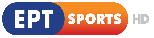 22:00		ΚΕΝΤΡΙΚΟ ΔΕΛΤΙΟ ΕΙΔΗΣΕΩΝ – ΑΘΛΗΤΙΚΑ – ΚΑΙΡΟΣΜε τον Γιάννη Δάρρα(ΕΡΤ1 21:00 - Delay)23:00		ΣΤΑ ΤΡΑΓΟΥΔΙΑ ΛΕΜΕ ΝΑΙ «Αφιέρωμα στον Στράτο Διονυσίου» (Ε)Μουσική εκπομπή με τη Ναταλία Δραγούμη και τον Μιχάλη Μαρίνο“Η εκπομπή είναι αφιερωμένη στον άρχοντα του λαϊκού τραγουδιού, Στράτο Διονυσίου.Με αφορμή τη συμπλήρωση τριάντα ετών από την ημέρα που ο μεγάλος καλλιτέχνης «έφυγε» από κοντά μας, φιλοξενούμε τους τρεις γιους και άξιους συνεχιστές του, Άγγελο, Στέλιο και Διαμαντή.Τα παιδιά του Στράτου τραγουδούν πολυαγαπημένα τραγούδια και μοιράζονται μαζί μας τρυφερές οικογενειακές στιγμές με τον πατέρα τους.”02:30		ΕΛΛΗΝΙΚΗ ΤΑΙΝΙΑ «Τζιπ, περίπτερο κι αγάπη»Έτος παραγωγής: 1957«Ο Τάσος (Νίκος Σταυρίδης) είναι ένας βιοπαλαιστής περιπτεράς, ερωτευμένος με τη Φούλα (Σοφία Ματθιουδάκη). Μόνιμος φόβος του είναι τα τροχοφόρα, που περνούν με ταχύτητα δίπλα από το περίπτερό του. Ο φίλος του Βαγγέλης (Νίκος Ρίζος), θέλει να τον βοηθήσει να ξεπεράσει το φόβο του. Μια σειρά από περίεργα γεγονότα, παρεξηγήσεις και ανομολόγητους έρωτες, θα φέρει τον Τάσο στη θέση του σωτήρα της Φούλας και θα οδηγήσει στο γάμο τους.»Παίζουν: Νίκος Σταυρίδης, Σοφία Ματθιουδάκη, Νίκος Ρίζος, Γιάννης Γκιωνάκης, Βίλμα Κύρου, Κώστας Χατζηχρήστος, Μαρίκα Νέζερ, Δήμος Σταρένιος, Φραγκίσκος Μανέλλης, Κούλα Αγαγιώτου, Διονυσία Ρώη, Κωνσταντίνος Πυρπασόπουλος, Σούλα Εμμανουήλ, Τίνο Μάτο, Κώστας ΠομώνηςΣενάριο: Νίκος ΦώσκολοςΔιεύθυνση φωτογραφίας: Γρηγόρης ΔανάληςΜουσική: Μενέλαος ΘεοφανίδηςΣκηνοθεσία: Μαρία Πλυτά04:00		ART WEEK «Γιώργος Ανδρέου, Κορίνα Λεγάκη - Νίκος Καραθάνος, Άγγελος Τριανταφύλλου» (ΝΕΑ ΕΚΠΟΜΠΗ)Με τη Λένα Αρώνη“H Λένα Αρώνη συναντάει αυτήν την εβδομάδα τον μουσικοσυνθέτη Γιώργο Ανδρέουκαι την ερμηνεύτρια Κορίνα Λεγάκη, με αφορμή την κυκλοφορία της νέας δισκογραφικής δουλειάς με τίτλο ‘Ο κόσμος αλλιώς’.Οι καλλιτέχνες μιλούν για τη μουσική, τους καλλιτέχνες, το πώς βίωσαν την καραντίνα και το πώς αντιμετώπισαν τον εγκλεισμό λόγω κορωνοϊού.Περί ζωής, συμβίωσης και αγωνιών μέσα σε ένα τέτοιο χρονικό περίγραμμα.Στο δεύτερο μέρος της εκπομπής, η Λένα Αρώνη συνομιλεί με τον Νίκο Καραθάνο, σκηνοθέτη και ηθοποιό και τον Άγγελο Τριανταφύλλου ηθοποιό και συνθέτη για την επιτυχημένη συνεργασία τους, εδώ και αρκετά χρόνια, με αφορμή την όπερα "Μέσα Χώρα", σε σκηνοθεσία και μουσική τους αντίστοιχα, που θα παρουσιαστεί από τη νέα σεζόν σε παραγωγή της Εθνικής Λυρικής Σκηνής.Περί παιδικών βιωμάτων, βιοθεωρίας, φιλοδοξιών, ταξιδιών πραγματικών και εσωτερικών, κινείται η συζήτηση ανάμεσα στη Λένα και τους καλεσμένους της.”---------------------------------------------------------------------------------------------------------------------------05:00		ΙΣΤΟΡΙΕΣ ΜΟΔΑΣ «Μηνάς» (ΝΕΑ ΕΚΠΟΜΠΗ05:45		ΠΟΠ ΜΑΓΕΙΡΙΚΗ «Αβγοτάραχο Μεσολογγίου, μελεκούνι Ρόδου και αρσενικό Νάξου» (ΝΕΑ ΕΚΠΟΜΠΗ)06:30		Η ΜΗΧΑΝΗ ΤΟΥ ΧΡΟΝΟΥ «Μίμης Φωτόπουλος» (Ε)07:30		ΣΑΝ ΣΗΜΕΡΑ ΤΟΝ 20Ο ΑΙΩΝΑΚΥΡΙΑΚΗ, 07/0608:00		ΑΡΧΙΕΡΑΤΙΚΗ ΘΕΙΑ ΛΕΙΤΟΥΡΓΙΑ - Εορτή ΠεντηκοστήςΑπευθείας μετάδοση από τον Καθεδρικό Ιερό Ναό Αθηνών11:30		ΜΕ ΑΡΕΤΗ ΚΑΙ ΤΟΛΜΗΕκπομπή των Ενόπλων Δυνάμεων12:00		ΕΙΔΗΣΕΙΣ – ΑΘΛΗΤΙΚΑ – ΚΑΙΡΟΣ13:00		ΤΟ ΑΛΑΤΙ ΤΗΣ ΓΗΣ «Κρήτη - Πάμε ανατολικά!» (Ε)Εκπομπή για την ελληνική μουσική παράδοση υπό την επιμέλεια του Λάμπρου Λιάβα“Ο Λάμπρος Λιάβας και το «Αλάτι της Γης» μάς ταξιδεύουν στην Κρήτη και «πάμε ανατολικά», για μια γνωριμία με την πλούσια και πολύμορφη παράδοση της Ανατολικής Κρήτης, με επίκεντρο την Ιεράπετρα.«Τέσσερις κόρδες το βιολί κι οκτώ το μαντολίνο» τραγουδά μια τοπική μαντινάδα. Έτσι η εκπομπή υποδέχεται μια μεγάλη μουσική και χορευτική παρέα, με επικεφαλής τον κορυφαίο λαϊκό βιολάτορα της Ανατολικής Κρήτης Βαγγέλη Βαρδάκη και τον στενό συνεργάτη του Κωστή Αβυσσηνό στο μαντολίνο και το τραγούδι.Συμμετέχουν οι μουσικοί Γιώργος Σταυράκης (κιθάρα-τραγούδι) και Μαριάννα Λιανάκη (τραγούδι). Χορεύουν μέλη της Δημοτικής Ομάδας Παραδοσιακού Χορού Ιεράπετρας (υπεύθυνη: Κατερίνα Βαγγέλα).”15:00		ΕΙΔΗΣΕΙΣ – ΑΘΛΗΤΙΚΑ – ΚΑΙΡΟΣ16:00		ΠΡΟΣΩΠΙΚΑ «Πύρρος Δήμας: Έχω δει τα πάντα» (ΝΕΑ ΕΚΠΟΜΠΗ) Με την Έλενα Κατρίτση“Ο χρυσός ολυμπιονίκης Πύρρος Δήμας ανοίγει την καρδιά του στην Έλενα Κατρίτση και περιγράφει μια ζωή γεμάτη θριάμβους, επιτυχίες, αποθέωση αλλά και αγωνίες, απογοητεύσεις και μεγάλες απώλειες. Ειλικρινής, αυθόρμητος και συναισθηματικός, ξαναζεί εικόνες που ξεχώρισε, στιγμές που τον καθόρισαν και μιλά για τους ανθρώπους χάρη στους οποίους έγινε αυτό που είναι σήμερα.Θυμάται τον πατέρα του, Βίκτωρα, που τον στήριζε σε κάθε του απόφαση: «Ήταν πάντα δίπλα μου. Μου έστελνε το γραμματάκι του κάθε μήνα, τη σοκολάτα του, γλυκά, καραμέλες… Είχα αγώνα στην Κορυτσά; Ερχόταν και προσπαθούσε να βρει το καλύτερο κρέας, την καλύτερη μπριζόλα. Να φάει το παιδί που κάνει πρωταθλητισμό… Στα όνειρά μου ήταν πάντα δίπλα. Και όταν του είπα «κοίταξε να δεις, θα στείλω τον Οδυσσέα στην Ελλάδα πρώτα και μετά θα φύγω κι εγώ. Μπορεί να γίνει οτιδήποτε με εσάς εδώ». Εκείνος μου απάντησε: «Να μην σας νοιάζει, να φύγετε! Εκείνο το τρίμηνο δεν κοιμόμουν. Πεταγόμουν στον ύπνο μου».Δύο χρόνια συμπληρώνονται από την ημέρα που η σύντροφος και μητέρα των παιδιών του, Αναστασία, έφυγε χτυπημένη από τον καρκίνο. Μια αρρώστια που την πολέμησε ως το τέλος, δίνοντας δύναμη, όπως έκανε πάντα, σε όλη την οικογένεια. Μόνο κάποια στιγμή λύγισε: «Είχε γίνει το χειρουργείο και κάθε βράδυ έκλαιγε. Ξύπνησα ένα βράδυ και της είπα: “Αυτό δεν μπορούμε να το συνεχίσουμε άλλο”. Μα, μου λέει, θα πεθάνω. Λέω, κανένας δεν ξέρει πότε θα πεθάνουμε. Έχουμε τέσσερα παιδιά. Πες μου, τι κάνουμε. Και εκείνη την ώρα μού απαντά “θα το παλέψουμε”. Και από τότε, μέχρι το τέλος, ήταν παλικάρι. Τώρα, που βρίσκομαι σπίτι, θυμάμαι μόνο τις καλές στιγμές. Πολλές φορές νομίζω ότι θα τη δω μπροστά μου».Ακόμη, ξαναζεί τις σπουδαίες στιγμές του ως αθλητής και στην ερώτηση αν υπάρχει περίπτωση να ξαναδούμε μετάλλια και επιτυχίες όπως στο παρελθόν, απαντά: «Έχουμε τη δυνατότητα να ζήσουμε ξανά αυτές τις στιγμές, όμως ας μην ξεχνάμε ότι η κινητήρια δύναμη του αθλητισμού είναι το χρήμα. Παλαιότερα υπήρχε προϋπολογισμός 3 εκατομμύρια σε μια ομοσπονδία, τώρα είναι 300.000 ευρώ. Ούτε το ένα δέκατο…»Ο Πύρρος Δήμας μοιράζει πλέον τη ζωή του ανάμεσα στο Σικάγο -όπου εργάζεται ως τεχνικός διευθυντής της Ομοσπονδίας Άρσης Βαρών των ΗΠΑ- και στην Ελλάδα, καθώς είναι πρόεδρος της Ελληνικής Ομοσπονδίας Άρσης Βαρών.Σήμερα, όλη η ζωή του είναι τα τέσσερα παιδιά του. Η Ελένη, ο Βίκτωρας, η Μαρία και ο Νικόλας: «Όλα αυτά που περάσαμε, τα περάσαμε μαζί, σαν μια γροθιά, και έτσι έχουμε μείνει. Μέρα παρά μέρα, έχουμε συνάντηση στο Skype. Βλεπόμαστε και τα λέμε, όπως θα ήταν μια οικογένεια στο ίδιο σπίτι. Κι ας είμαστε μακριά».” 17:00		ΑΥΤΟΣ ΚΑΙ Ο ΑΛΛΟΣ «”Αυτός και ο άλλος” καλούν… Θεσσαλονίκη» (Ε) Ψυχαγωγική εκπομπή με τον Θοδωρή Βαμβακάρη και τον Τάκη Γιαννούτσο“Ο Θοδωρής Βαμβακάρης και ο Τάκης Γιαννούτσος συναντούν την παρέα του «Ράδιο Αρβύλα» και του «Βινυλίου» – περιττές οι επιπλέον συστάσεις – που έχει μεταφέρει τη δράση της τους τελευταίους μήνες στο διαδίκτυο.Ο Αντώνης Κανάκης, ο Γιάννης Σερβετάς και ο Χρήστος Κιούσης μιλούν για την εμπειρία της μετάβασης από την τηλεόραση στα social media και τη στροφή μιας ολόκληρης γενιάς σε νέες μορφές επικοινωνίας.Πόσο τους έχει λείψει η τηλεόραση; Πώς πέρασαν την καραντίνα μαζί με μαμάδες, μπαμπάδες, μικρά και μεγάλα παιδιά; Ποιες σοβαρές καταγγελίες έχουν να κάνουν για τον κορονοϊό;”17:40		ΣΑΝ ΣΗΜΕΡΑ ΤΟΝ 20Ο ΑΙΩΝΑ18:00		ΕΙΔΗΣΕΙΣ – ΑΘΛΗΤΙΚΑ – ΚΑΙΡΟΣΚαι Δελτίο στη Νοηματική18:15		ΕΛΛΗΝΙΚΗ ΤΑΙΝΙΑ «Ο τζίτζικας και ο μέρμηγκας»Κωμωδία, παραγωγής: 1958“Δύο φίλοι και συνιδιοκτήτες ανθοπωλείου, ο Ευδαίμων και ο Λούλης (Βασίλης Αυλωνίτης και Νίκος Ρίζος) ζουν με εντελώς αντίθετες αρχές. Ο ένας γλεντάει και χαίρεται ανέμελα την κάθε στιγμή, ο άλλος εργάζεται σκληρά και φροντίζει για το μέλλον. Όταν ο «τζίτζικας» γλυκοκοιτάζει την αγαθή σπιτονοικοκυρά του, αποβλέποντας στα ελαιόδεντρά της, ο «μέρμηγκας» προσπαθεί να τον συνεφέρει. Όμως η κοπέλα (Καίτη Μπελίντα), την οποία ο μέρμηγκας σχεδιάζει να γνωρίσει στον τζίτζικα, τελικά θα μαγέψει τον ίδιο. Ο Ευδαίμων θα παντρευτεί τη σπιτονοικοκυρά του, θα διαπιστώσει όμως ότι δεν υπάρχουν ελαιόδεντρα, και θα επανέλθει στα ξέφρενα γλέντια του.”Σκηνοθεσία: Φυλακτος ΦιλιππαςΣενάριο:Τσιφορος Νικος, Βασιλειαδης ΠολυβιοςΗθοποιοί:Αυλωνιτης Βασιλης, Μοριδης Θεοδωρος, Μπασουρη Ταϋγετη, Ριζος Νικος, Βογιατζης Γιαννης, Φερμης Γιαννης, Μεντης Κωστας, Δαρειος Τασος, Παρθενιαδου Ευτυχια, Χειλα Καιτη, Μπελιντα Καιτη, Ντορ Ρενα, Καπελαρη Αγγελικη, Λουτσας Κωστας20:00		Η ΜΗΧΑΝΗ ΤΟΥ ΧΡΟΝΟΥ «Μανώλης Χιώτης: Ο σολίστας που φοβήθηκε o Jimmy Hentrix» (Ε)Με τον Χρίστο Βασιλόπουλο“Η «ΜΗΧΑΝΗ ΤΟΥ ΧΡΟΝΟΥ» παρουσιάζει ένα μοναδικό ντοκουμέντο για τον Μανώλη Χιώτη, τον βιρτουόζο του μπουζουκιού, τον μουσικό που άλλαξε τον τρόπο που ακούμε τη λαϊκή μουσική. Ο Μανώλης Χιώτης πρόσθεσε την τέταρτη διπλή χορδή, "έβαλε στην πρίζα" το λαϊκό όργανο και απέκτησε ηλεκτρικό ήχο. Η εκπομπή παρουσιάζει τη σύγκρουση με το κατεστημένο του ρεμπέτικου και τη "νομιμοποίηση" του λαϊκού οργάνου.Όπως έλεγε χαρακτηριστικά ο Μανώλης Χιώτης: "Δεν υπάρχουν μπουζουξήδες, αλλά μπουζουκιστές"Η μεγάλη ομολογία του Jimmy Hendrix: "ο Χιώτης είναι ο μεγαλύτερος σολίστας" υπήρξε μύθος η πραγματικότητα;Η μαρτυρία που επιβεβαιώνει το θαυμασμό του κορυφαίου κιθαρίστα της ροκ για τον Έλληνα μουσικό.Ακόμα: Το άγνωστο παρασκήνιο στον Λευκό Οίκο όταν ο Έλληνας βιρτουόζος έπαιξε για τα γενέθλια του Αμερικανού προέδρου Τζονσον.Και η μνημειώδης συναυλία Θεοδωράκη-Χατζιδάκι το 1961 στο θέατρο "Κεντρικόν" με σολίστα τον Μανώλη Χιώτη.Το χαμένο φιλμ της παράστασης με ερμηνευτές τους Μπιθικώτση, Καζαντζίδη, Μαρινέλλα, Μαίρη Λίντα, και παρουσιάστρια τη Μάρω Κοντού. Το «πατατράκ» του Μπιθικώτση που κατέρρευσε μπροστά στην κατάμεστη αίθουσα και η γενναία στάση του Χιώτη που κατάφερε να τον επαναφέρει στη σκηνή.Και τέλος: Ο "ειρηνοποιός" Χιώτης ανάμεσα σε Ωνάση και Ρενιέ του Μονακό στη θρυλική κρουαζιέρα με τη Μαρία Κάλλας και τη Γκρεϋς Κέλλυ.Πώς το μπουζούκι του Χιώτη "έλιωσε τον πάγο" και τα δυο ζευγάρια στήθηκαν για πρώτη φορά με πλατύ χαμόγελο μπροστά στο φακό για μια ιστορική φωτογραφία.”21:00		ΚΕΝΤΡΙΚΟ ΔΕΛΤΙΟ ΕΙΔΗΣΕΩΝ – ΑΘΛΗΤΙΚΑ – ΚΑΙΡΟΣΜε τον Γιάννη Δάρρα22:00		ΑΘΛΗΤΙΚΗ ΚΥΡΙΑΚΗ  Η ιστορική εκπομπή της ΕΡΤ, «Αθλητική Κυριακή» δίνει ακόμα ένα ραντεβού με τους Έλληνες φιλάθλουςΜε τους Γιώργο Λυκουρόπουλο και Περικλή Μακρή00:00		ΕΛΛΗΝΙΚΗ ΤΑΙΝΙΑ «Ο πεθερόπληκτος»Κωμωδία, παραγωγής 1968«Ένας νεαρός δικηγόρος αναζητεί διέξοδο στην ποίηση, για να αντέξει τη γκρίνια της πεθεράς του και τα προβλήματα που δημιουργούν η γυναίκα του και η οικιακή βοηθός. Όταν αναλαμβάνει μια υπόθεση διαζυγίου, στην οποία η πεθερά ευθύνεται για το χωρισμό της κόρης της, χάνει την ψυχραιμία του, φέρνοντας στο μυαλό του τα δικά του προβλήματα και, από συνήγορος, μετατρέπεται σε κατήγορο, με αποτέλεσμα να τον κλείσουν σε κλινική. Κατά τύχη, ένας μουσικός θα ανακαλύψει τους στίχους του, οι οποίοι θα μελοποιηθούν από τον Γιώργο Ζαμπέτα και θα γίνουν επιτυχημένα τραγούδια, όπως το «ο πεθερόπληκτος». Η πεθερά του θα βρει καινούργιο σύζυγο και το γεγονός αυτό θα αλλάξει προς το καλύτερο τη ζωή του ταλαιπωρημένου δικηγόρου.»Σκηνοθεσία: Χρήστος ΚυριακόπουλοςΣενάριο: Γιώργος ΛαζαρίδηςΔιεύθυνση φωτογραφίας: Παύλος ΦιλίππουΜουσική: Γιώργος ΖαμπέταςΠαίζουν: Γιάννης Γκιωνάκης, Κλεό Σκουλούδη, Μαρίκα Κρεβατά, Δέσποινα Στυλιανόπουλου, Σωτήρης Μουστάκας, Βασίλης Αυλωνίτης, Γιώργος Γαβριηλίδης, Νίκος Φέρμας, Γιώργος Βελέντζας, Ζαννίνο, Μαίρη Χαλκιά, Λάζος Τερζάς, Αντώνης Παπαδόπουλος, Γιάννης Κωστής, Τζίνα Βούλγαρη, Υβόννη Βλαδίμηρου, Μιλτιάδης Παντούδης, Νίκος Θηβαίος, Δημήτρης Βλάχος, Γιάννης Αλεξανδρίδης01:30		ΤΟ ΔΑΣΟΣ - ΜΙΚΡΕΣ ΙΣΤΟΡΙΕΣ (Α' ΤΗΛΕΟΠΤΙΚΗ ΜΕΤΑΔΟΣΗ) (Κατάλληλο άνω των 12 ετών)Ταινία Μικρού Μήκους"Καλωσήλθατε Κυρίες και Κύριοι. Είμαι η ξεναγός σας”.«Σε έναν κόσμο χωρίς φύση, υπάρχει ένα θεματικό πάρκο με λίγα εναπομείναντα φυτά. Μία ξεναγός καθοδηγεί ένα γκρουπ τουριστών στην λιγοστή βιοποικιλότητα που εκτίθεται σε γκαλερί, σε εμπορικά κέντρα και υπό κατασκευή βουνά, αλλά και στο μοναδικό δάσος που έχουν δει ποτέ στη ζωή τους. Τι θα συναντήσουν εκεί;»Σενάριο-σκηνοθεσία: Λία ΤσάλταΠαίζουν: Έλενα Τοπαλίδου - Μαρία ΧαραλαμποπούλουΔ/νση Φωτογραφίας: Γιάννης ΚανάκηςΜοντάζ: Νίκος ΠαστράςΣκηνογραφία: Δανάη Αναγνώστου, Χρήστος ΜπουραντάςΚοστούμια: Δανάη ΑναγνώστουΉχος: Νίκος Έξαρχος, Περσεφόνη ΜήλιουΠαραγωγός: Ελένη ΚοσσυφίδουΠαραγωγή: Blackbird productionH ταινία χρηματοδοτήθηκε από το πρόγραμμα Μικροφιλμ της ΕΡΤ και την Cosmote TV.ΦεστιβάλΠρεμιέρα: 24th Sarajevo Film Festival (Bosnia Herzegovina)Εuropean Shorts και Shorts Competition) 8/2018 24th Athens International Film Festival (Greece) / Best Newcomer Director award23rd Encounters Festival 2018 (United Kingdom)37th Upssala International Short Film Festival 2018 (Sweden) Court Métrange 2018 (France)Un festival c'est trop court 2018 (France)RIFF (Festival du film indépendant de Rome) 16-23/11/2018 34th Interfilm International Short Film Festival 2018 (Germany) 16th Bogotá Short Film Festival (Colombia) 20183rd Aswan International Women Film Festival (Egypt) 201930th Rencontres Cinema Nature (France) 201922nd Brussels Short Film Festival (Belgium) 201911th Short Waves Festival (Poland) 201912th Festival Le Nuits Meds (France) 201923rd International Ecological TV Festival "To Save and Preserve" (Russia) 20199th Aegean Film Festival (Greece) 20192019 Thessaloniki International Film Festival / Cinematic achievement award2nd Edera Film Festival (Italy) 201910th Open Air Short Film Festival (Austria) 20192020 GoShort Nijmegen 2019Festival international du cinéma de Valladolid (Seminci) (Οκτ. 2018)---------------------------------------------------------------------------------------------------------------------------02:00		ΠΡΟΣΩΠΙΚΑ «Πύρρος Δήμας: Έχω δει τα πάντα» (ΝΕΑ ΕΚΠΟΜΠΗ) 03:00		ΕΛΛΗΝΙΚΗ ΤΑΙΝΙΑ «Ο τζίτζικας και ο μέρμηγκας»04:30		ΠΟΠ ΜΑΓΕΙΡΙΚΗ «Ανεβατό μαστιχέλαιο Χίου & μήλα Καστοριάς» (ΝΕΑ ΕΚΠΟΜΠΗ)05:10		ΣΑΝ ΣΗΜΕΡΑ ΤΟΝ 20Ο ΑΙΩΝΑΔΕΥΤΕΡΑ, 08/06 05:30		… ΑΠΟ ΤΙΣ ΕΞΙ Ενημερωτική εκπομπή με τους Δημήτρη Κοτταρίδη και Γιάννη ΠιτταράΜε μια δυναμική δημοσιογραφική ομάδα, με ζωντανές συνδέσεις από τους τόπους όπου εξελίσσονται τα γεγονότα, με αξιοποίηση του δικτύου ανταποκριτών της ΕΡΤ στην Ελλάδα και στον κόσμο, η εκπομπή θα παρουσιάζει όλη την ειδησεογραφία, με την εγκυρότητα και την αξιοπιστία της ΕΡΤ.Πολιτική, οικονομία, κοινωνία, διεθνείς εξελίξεις, αθλητισμός, χρηστικές ειδήσεις, κάθε τι που συμβαίνει στην Αθήνα, τη Θεσσαλονίκη και την Περιφέρεια – ό,τι αφορά στην καθημερινότητα του πολίτη θα βρίσκεται στο επίκεντρο της εκπομπής, κάθε μέρα.10:00		ΕΙΔΗΣΕΙΣ – ΑΘΛΗΤΙΚΑ – ΚΑΙΡΟΣ10:15		ΕΠΙΚΟΙΝΩΝΙΑΕνημερωτική εκπομπή με τη Μάριον ΜιχελιδάκηΚεντρικό ρόλο στην εκπομπή έχει πάντα η επικαιρότητα, δίνοντας όμως έμφαση στα θέματα που αφορούν την καθημερινότητα των πολιτών. Η δημοσιογραφική ομάδα επιμελείται ρεπορτάζ – «φακέλους» για την υγεία, την παιδεία, τη διατροφή, την καινοτομία, το περιβάλλον και τον πολιτισμό, ενώ παρουσιάζει και προσωπικές ιστορίες -γνωστών και αγνώστων στο κοινό- σημαντικών ανθρώπων12:00		ΕΙΔΗΣΕΙΣ – ΑΘΛΗΤΙΚΑ – ΚΑΙΡΟΣ13:00		ΣΥΝΔΕΣΕΙΣ Ενημερωτική εκπομπή με τους Κώστα Λασκαράτο, Χρύσα Παπασταύρου και Κώστα ΠαπαχλιμίντζοΚάθε μεσημέρι στις 13:00 και για δύο ώρες ο Κώστας Λασκαράτος, η Χρύσα Παπασταύρου και ο Κώστας Παπαχλιμίντζος κάνουν «Συνδέσεις» με όλο το δίκτυο των δημοσιογράφων της ΕΡΤ εντός και εκτός Ελλάδος, προβάλλοντας κάθε είδηση που επηρεάζει τη ζωή μας15:00		ΕΙΔΗΣΕΙΣ – ΑΘΛΗΤΙΚΑ – ΚΑΙΡΟΣΜε τον Αντώνη Αλαφογιώργο16:00		ΑΣΦΑΛΩΣ… ΚΑΛΟΚΑΙΡΙΕνημερωτική εκπομπή με τη Σταυρούλα Χριστοφιλέα18:00		ΕΙΔΗΣΕΙΣ – ΑΘΛΗΤΙΚΑ – ΚΑΙΡΟΣΚαι Δελτίο στη Νοηματική18:15		ΕΛΛΗΝΙΚΗ ΤΑΙΝΙΑ «Ένας τρελός γλεντζές»Έτος παραγωγής: 1970«Ο Πάνος Πάμπανος κάνει διπλή ζωή. Στην κόρη του καλύτερου φίλου του και προστατευόμενή του, τη Θάλεια, παρουσιάζεται σαν άνθρωπος αυστηρών αρχών και βράχος ηθικής. Στην πραγματικότητα, δεν είναι παρά ένας αδιόρθωτος γλεντζές, ο οποίος κρύβεται πίσω από το πρόσωπο ενός φανταστικού ανιψιού του. Όταν η θεία του συνεταίρου του Ντίνου Καλιαμπέση, η κυρία Αγγέλα Αυγερινού, έρχεται στην Αθήνα από το Γιοχάνεσμπουργκ, ο Πάνος ερωτεύεται την κόρη της, τη Γιάννα και προσπαθεί να εξαφανίσει τον ανύπαρκτο ανιψιό του. Αλλά και ο Ντίνος ερωτεύεται τη Θάλεια, την οποία όμως θεωρεί παλιά φιλενάδα του Πάνου. Οι παρεξηγήσεις διαδέχονται η μία την άλλη, καθώς η Θάλεια θεωρεί τον Ντίνο, ανιψιό του Πάνου και η Γιάννα πιστεύει ότι η Θάλεια είναι αρραβωνιαστικιά του Πάνου. Στο τέλος βέβαια η τάξη αποκαθίσταται, ο Πάνος παντρεύεται τη Γιάννα και ο Ντίνος τη Θάλεια.»Παίζουν: Λάμπρος Κωνσταντάρας, Τζένη Ρουσσέα, Ανδρέας Μπάρκουλης, Βίκυ Βανίτα, Μάκης Ρευματάς, Κάκια Παναγιώτου, Πέτρος Ζαρκάδης, Σωτήρης Τζεβελέκος, Νικήτας Πλατής, Θόδωρος Κατσαδράμης, Μίτση Κωνσταντάρα, Μπάμπης Ανθόπουλος κ.ά. Σενάριο: Κώστας Πρετεντέρης Μουσική: Γιώργος ΚατσαρόςΤραγούδι: Βίκυ ΜοσχολιούΣκηνοθεσία: Κώστας Καραγιάννης 	20:00-22:00 	SUPERLEAGUE  | ΛΑΜΙΑ - ΠΑΝΑΙΤΩΛΙΚΟΣ | Play out - 1η αγωνιστική (Ζ)22:00		ΚΕΝΤΡΙΚΟ ΔΕΛΤΙΟ ΕΙΔΗΣΕΩΝ – ΑΘΛΗΤΙΚΑ – ΚΑΙΡΟΣΜε την Αντριάνα Παρασκευοπούλου(ΕΡΤ1 21:00 - Delay)23:00		ΜΟΝΟΓΡΑΜΜΑ «Άγγελος Αντωνόπουλος» (ΝΕΑ ΕΚΠΟΜΠΗ)Η εκπομπή, που έχει χαρακτηριστεί ‘Εθνικό Αρχείο’, καταγράφει τα πρόσωπα που σηματοδότησαν με τηνπαρουσία και το έργο τους την πνευματική, πολιτιστική και καλλιτεχνική πορεία του τόπου μας“ Μια ζωή γεμάτη θέατρο, κινηματογράφο και τηλεόραση μέσα από μια πλούσια γκάμα ρόλων και πάντα υψηλών προδιαγραφών, αφηγείται ο ηθοποιός Άγγελος Αντωνόπουλος στο Μονόγραμμα.Η βαθιά χαρακτηριστική φωνή του αλλά και η γοητευτική σκηνική παρουσία του, έχουν περάσει στο συλλογικό υποσυνείδητο του Έλληνα, εκείνου που τον συνδέει με τον «Άγνωστο Πόλεμο» αλλά και εκείνου που τον έχει δει στους «Όρνιθες» στην Επίδαυρο.Γεννήθηκε στα Ολύμπια, κοντά στην Αρχαία Ολυμπία και θυμάται πως έμαθε κολύμπι στον Αλφειό ποταμό. Δύσκολα χρόνια, φτώχεια, κατοχή. Ο τόπος αυτός επηρέασε τη σκέψη του και τη ζωή του.Ο πατέρας του πέθανε νωρίς και μπήκε άμεσα στο θέμα της επιβίωσης. Φτάνοντας στην Αθήνα κι ενώ έκανε δουλειές του ποδαριού, τα βήματά του τον οδήγησαν στο Εθνικό Θέατρο όπου είδε μια παράσταση. Το σοκ που ένιωσε ήταν τόσο δυνατό και τόσο καρμικό που το θυμάται ακόμα και σήμερα. Η επόμενη διαδρομή ήταν μονόδρομος, για το «Υπόγειο» του Κουν. Έδωσε εξετάσεις απαγγέλλοντας μοναδικά την Ιθάκη του Κωνσταντίνου Καβάφη, αφήνοντας άναυδο το δάσκαλο.«Με πήρε η συγκίνηση, ήταν ο αναλογισμός της «Ιθάκης» έτσι όπως την είπα τότε μπροστά στο μεγάλο δάσκαλο. Η αγωνία μου, για την απήχηση που μπορεί να είχε ο τρόπος που την είπα. Η αγωνία μου γι αυτό που απλωνότανε μπροστά μου, το μεγάλο ταξίδι. Και όντως η διαδρομή ήταν μεγάλη, είχε και Κύκλωπες και Λαιστρυγόνες, από τους οποίους μας διέσωσε πάντα η εκλεκτή συγκίνηση και το πνεύμα και το σώμα. Το πνεύμα όπου άγγιζε το σώμα μας και την ψυχή μας κι αυτό εκπηγάζει πάντα από μία μεγάλη προσωπικότητα όπως είναι αυτή του Κάρολου Κουν. Δάσκαλος με τρομακτικό εκτόπισμα.»Ξεκίνησε το θαυμαστό ταξίδι παίζοντας σε παραστάσεις μεγάλων συγγραφέων Ελλήνων και ξένων υπό την καθοδήγηση του μεγάλου Καρόλου Κουν. Μια εποχή πλούσια σε επιτυχίες και εμπειρίες.Μετά τον Κουν, η διαδρομή του στο θέατρο συνεχίστηκε σε συνεργασία με τον Δημήτρη Μυράτ στο θέατρο Μουσούρη. Από το 1962 και για δέκα χρόνια παίζει σε μεγάλους θιάσους. Συνεργάστηκε με όλες τις πρωταγωνίστριες και τους πρωταγωνιστές του ελληνικού θεάτρου, σε όλα τα θεατρικά είδη .Στον κινηματογράφο έκανε ένα εντυπωσιακό ξεκίνημα με την «Εκδρομή» και την «Παρένθεση» του Τάκη Κανελλόπουλου. Στη συνέχεια συνεργάστηκε με τον Βασίλη Γεωργιάδη, τον Ντίνο Δημόπουλο, τον Γιάννη Δαλιανίδη, τον Ερρίκο Ανδρέου, τον Γιώργο Τζαβέλα και φυσικά τον Φ.Φίνο. Συνολικά έχει παίξει σε πάνω από 30 ταινίεςΤο 1971 ήρθε η πρόταση του σκηνοθέτη Κώστα Κουτσομύτη να παίξει στον «Άγνωστο Πόλεμο». Ο Άγγελος Αντωνόπουλος γνώρισε μια μοναδική αναγνωρισιμότητα και έγινε «σταρ» σε μια νύχτα.Η τηλεόραση του χρωστά πολλά αφού έπαιξε και αργότερα σε διάφορα σήριαλ, όπως «Οι Πανθέοι», «Το φως του Αυγερινού», «Μαντάμ Σουσού», «Πρόβα Νυφικού», προσδίδοντας μια ποιοτική χροιά στο Μέσο.Υπήρξε για πολλά χρόνια, δάσκαλος σε Δραματική Σχολή, μια δουλειά που αγάπησε πολύ γιατί τον γοητεύει να συνεργάζεται με νέα παιδιά.Έχει εκδώσει 2 μυθιστορήματα και μια ποιητική συλλογή.”23:30		ΑΝΙΜΕΡΤ «Europa» (Ε)Εκπομπή για τα κινούμενα σχέδια και τον πολιτισμό τους  “Η Ευρωπαϊκή Ένωση στηρίζει εμπράκτως την πολιτιστική βιομηχανία και ειδικότερα την πολυμορφία στο χώρο της εμψύχωσης. Προγράμματα της Ευρωπαϊκής Ένωσης, όπως το «Δημιουργική Ευρώπη - MEDIA», αποσκοπούν στην προαγωγή της εγχώριας βιομηχανίας της εμψύχωσης και μαζί με θεσμούς, όπως η Πολιτιστική Πρωτεύουσα της Ευρώπης, συνθέτουν την εικόνα μιας Ένωσης που έχει στον πυρήνα των αξιών της τον πολιτισμό.Στην Ελλάδα, το «Στέκι της Ευρώπης» λειτουργεί ως χώρος συνάντησης και ενημέρωσης νέων κυρίως επιχειρηματιών, κοινωνικών φορέων και δημιουργών. Η Ευρώπη, όμως, είναι και μία πολυπολιτισμική ήπειρος. Στην Ελλάδα λειτουργούν διαπολιτισμικά σχολεία πρωτοβάθμιας και δευτεροβάθμιας εκπαίδευσης, τα οποία προετοιμάζουν νέες και νέους μαθητές να γίνουν ισότιμοι πολίτες της Ένωσης. Η «Άνιμερτ» επισκέφθηκε ένα απ’ αυτά τα σχολεία στην Αλσούπολη Αττικής.”00:00		ΣΑΝ ΣΗΜΕΡΑ ΤΟΝ 20Ο ΑΙΩΝΑ00:15		ΣΗΜΕΙΟ ΣΥΝΑΝΤΗΣΗΣ «Μαρία Κορινθίου – Γιάννης Αϊβάζης» (ΝΕΑ ΕΚΠΟΜΠΗ)Τοκ σόου που βασίζεται σ’ ένα φρέσκο και πρωτότυπο εύρημα χωρίς παρουσιαστή και καλεσμένο, αλλάμε πρωταγωνιστές δύο γνωστά – και συνήθως ετερόκλητα- πρόσωπα από τον δημόσιο βίο“Τι συμβαίνει όταν βρίσκεσαι σε ένα τηλεοπτικό στούντιο με τον άνθρωπο που έχεις δημιουργήσει οικογένεια και μοιράζεσαι όχι μόνο την ίδια καθημερινότητα αλλά και την ίδια επαγγελματική ιδιότητα; Την απάντηση θα δώσουν η ηθοποιός Μαρία Κορινθίου και ο ηθοποιός και σκηνοθέτης Γιάννης Αϊβάζης. Το αγαπημένο ζευγάρι έρχεται με διάθεση αφοπλιστικής ειλικρίνειας, έτοιμο να συζητήσει για όλα στην εκπομπή «Σημείο Συνάντησης» της ΕΡΤ.Η Μαρία Κορινθίου που φέτος ερμηνεύει τον πιο σπουδαίο ρόλο της θεατρικής πορείας της μιλά με τον σύζυγο της για την κοινή ζωή τους και την καλλιτεχνική συνύπαρξή τους. Ο Γιάννης Αϊβάζης αναπολεί, θυμάται και περιγράφει αναμνήσεις από την εποχή που γνωρίστηκε με τη γυναίκα του και όταν αργότερα δημιούργησαν την οικογένειά τους. Ποιος ζηλεύει περισσότερο; Μετανιώνουν που δεν απέκτησαν δεύτερο παιδί; Θα παρουσιάσουν ποτέ μαζί εκπομπή;Μία εκπομπή με έντονο το προσωπικό στοιχείο καθώς φωτίζει την κοινή πορεία των δύο ηθοποιών και συζύγων. Η Μαρία Κορινθίου και ο Γιάννης Αϊβάζης μιλούν ειλικρινά χωρίς περιστροφές και ενστάσεις στο «Σημείο Συνάντησης»: Μία ψυχαγωγική εκπομπή – πρόταση, όπου οι φιλοξενούμενοι μάς επιτρέπουν να γνωρίσουμε τον κόσμο τους μέσα από τα δικά τους λόγια.”01:00		ΒΙΟΙ ΠΑΡΑΛΛΗΛΟΙ «Εμμανουήλ Μπενάκης - Σπυρίδων Μερκούρης: Ο διχασμός των αστών» (Ε)Σειρά ιστορικών ντοκιμαντέρ “Ο Εμμανουήλ Μπενάκης ήταν ένα πρόσωπο του ελληνισμού της διασποράς, ένας εξέχων έμπορος και επιχειρηματίας, ο οποίος έρχεται στην Αθήνα, για να στηρίξει το νέο είδος αστισμού, τον βενιζελισμό. Από την άλλη, ο Σπυρίδων Μερκούρης από παλιά οικογένεια αγωνιστών της Επανάστασης, γεννημένος στην παλιά Ελλάδα, εκπροσωπεί, την κεντρική πολιτική και κοινωνική σκηνή. Άρα αναπόφευκτη ήταν η σύγκρουση που επήλθε μεταξύ τους, όχι όμως επειδή αντιπαράτεθηκαν για το Δήμο Αθηναίων, αφού άλλωστε αμφότεροι χρίστηκαν δήμαρχοι, αλλά για το ότι εξέφραζαν δύο διαφορετικές προσεγγίσεις του αστισμού. Στο ντοκιμαντέρ μιλούν οι: Δέσποινα Παπαδημητρίου (αναπληρώτρια καθηγήτρια Παντείου Πανεπιστημίου), Τάσος Σακελλαρόπουλος (υπεύθυνος Ιστορικών Αρχείων Μουσείου Μπενάκη), Θάνος Βερέμης (ομότιμος καθηγητής Πολιτικής Ιστορίας του ΕΚΠΑ), Θανάσης Μποχώτης (διδάσκων Δημόσιας Ιστορίας στο Ανοικτό Πανεπιστήμιο) και Νίκος Ποταμιάνος (εντεταλμένος ερευνητής στο Ινστιτούτο Μεσογειακών Σπουδών του Ιδρύματος Τεχνολογίας και Έρευνας στο Ρέθυμνο).”---------------------------------------------------------------------------------------------------------------------------02:00		ΕΛΛΗΝΙΚΗ ΤΑΙΝΙΑ «Ένας τρελός γλεντζές»03:30		ΜΟΝΟΓΡΑΜΜΑ «Άγγελος Αντωνόπουλος» (ΝΕΑ ΕΚΠΟΜΠΗ)04:00		ΑΝΙΜΕΡΤ «Europa» (Ε)04:30		ΒΙΟΙ ΠΑΡΑΛΛΗΛΟΙ «Εμμανουήλ Μπενάκης - Σπυρίδων Μερκούρης: Ο διχασμός των αστών»(Ε)ΤΡΙΤΗ, 09/0605:30		… ΑΠΟ ΤΙΣ ΕΞΙ Ενημερωτική εκπομπή με τους Δημήτρη Κοτταρίδη και Γιάννη Πιτταρά10:00		ΕΙΔΗΣΕΙΣ – ΑΘΛΗΤΙΚΑ – ΚΑΙΡΟΣ10:15		ΕΠΙΚΟΙΝΩΝΙΑΕνημερωτική εκπομπή με τη Μάριον Μιχελιδάκη12:00		ΕΙΔΗΣΕΙΣ – ΑΘΛΗΤΙΚΑ – ΚΑΙΡΟΣ13:00		ΣΥΝΔΕΣΕΙΣ Ενημερωτική εκπομπή με τους Κώστα Λασκαράτο, Χρύσα Παπασταύρου και Κώστα Παπαχλιμίντζο15:00		ΕΙΔΗΣΕΙΣ – ΑΘΛΗΤΙΚΑ – ΚΑΙΡΟΣΜε τον Αντώνη Αλαφογιώργο16:00		ΑΣΦΑΛΩΣ… ΚΑΛΟΚΑΙΡΙΕνημερωτική εκπομπή με τη Σταυρούλα Χριστοφιλέα18:00		ΕΙΔΗΣΕΙΣ – ΑΘΛΗΤΙΚΑ – ΚΑΙΡΟΣΚαι Δελτίο στη Νοηματική18:15		ΕΛΛΗΝΙΚΗ ΤΑΙΝΙΑ «Αν έχεις τύχη»Έτος παραγωγής: 1964«Ο Τέλης, ένας φτωχός αλλά αξιοπρεπής καθηγητής, που έχει παραιτηθεί από τη δουλειά του, βρίσκει στο δρόμο ένα λαχείο που έχει κερδίσει τον πρώτο αριθμό. Η ζωή του έπειτα απ’ αυτή την ανακάλυψη αλλάζει ριζικά. Το λαχείο ανήκει σε μια κοπέλα, τη Μάργκι, αλλά ο θείος της προσπαθεί να τον χρησιμοποιήσει με σκοπό να καταχραστεί το τυχερό λαχείο της ανιψιάς του. Ο θείος χρησιμοποιεί κάθε δυνατό μέσο για να πετύχει το σκοπό του, αλλά ο Τέλης καταφέρνει πάντα να διαφεύγει. Με τη συνδρομή ενός πρώην συναδέλφου του, του Αλέκου, κατορθώνει να ανατρέψει όλες τις πλεκτάνες του Φωκίωνα και τελικά να παντρευτεί τη Μάργκι.»Παίζουν: Δημήτρης Παπαμιχαήλ, Λίλιαν Μηνιάτη, Διονύσης Παπαγιαννόπουλος, Χρήστος Τσαγανέας, Νίκος Ρίζος, Γιάννης Φέρμης, Περικλής Χριστοφορίδης, Σούλη Σαμπάχ, Νίκος Φέρμας, Σαπφώ Νοταρά, Μαργαρίτα Αθανασίου, Άρης Μαλλιαγρός, Ζαννίνο, Δέσποινα Στυλιανοπούλου, Γιώργος Βρασιβανόπουλος, Ερρίκος Κονταρίνης, Δημήτρης Κούκης, Πάνος Νικολακόπουλος, Δημήτρης Νικολαΐδης, Δημήτρης ΤσουράπηςΣενάριο: Νίκος ΤσιφόροςΜουσική επιμέλεια: Γιώργος Κατσαρός,Διεύθυνση φωτογραφίας: Συράκος ΔανάληςΣκηνικά: Γιώργος ΣτεργίουΣκηνοθεσία: Γιώργος Πετρίδης20:00		ΔΕΣ & ΒΡΕΣ (ΝΕΑ ΕΚΠΟΜΠΗ)Τηλεπαιχνίδι γνώσεων, μνήμης & παρατηρητικότητας, με τον Νίκο Κουρή“H δημόσια τηλεόραση φιλοδοξεί να κάνει πιο διασκεδαστικά τα απογεύματά μας με ένα συναρπαστικό τηλεπαιχνίδι γνώσεων που θα παρουσιάζει ένας από τους πιο πετυχημένους ηθοποιούς της νέας γενιάς. Ο Νίκος Κουρής κάθε απόγευμα υποδέχεται τους παίκτες και τους τηλεθεατές σε ένα πραγματικά πρωτότυπο τηλεπαιχνίδι γνώσεων.«Δες και βρες» είναι ο τίτλος του και η πρωτοτυπία του είναι ότι δεν θα τεστάρει μόνο τις γνώσεις και τη μνήμη μας, αλλά κυρίως την παρατηρητικότητα, την αυτοσυγκέντρωση και την ψυχραιμία μας. Και αυτό γιατί οι περισσότερες απαντήσεις θα βρίσκονται κρυμμένες μέσα στις ίδιες τις ερωτήσεις.Σε κάθε επεισόδιο, τέσσερις διαγωνιζόμενοι θα καλούνται να απαντήσουν σε 12 τεστ γνώσεων και παρατηρητικότητας. Αυτός που θα απαντά σωστά στις περισσότερες ερωτήσεις θα διεκδικεί το χρηματικό έπαθλο και το εισιτήριο για το παιχνίδι της επόμενης ημέρας.”21:00		ΚΕΝΤΡΙΚΟ ΔΕΛΤΙΟ ΕΙΔΗΣΕΩΝ – ΑΘΛΗΤΙΚΑ – ΚΑΙΡΟΣΜε την Αντριάνα Παρασκευοπούλου22:00		Η ΖΩΗ ΕΙΝΑΙ ΣΤΙΓΜΕΣ «Διονύσης Σιμόπουλος» (ΝΕΑ ΕΚΠΟΜΠΗ)Με τον Ανδρέα Ροδίτη“Καλεσμένος του Ανδρέα Ροδίτη, ο Διονύσης Σιμόπουλος, επίτιμος διευθυντής του Ευγενιδείου Πλανηταρίου.Ο βραβευμένος φυσικός, αστρονόμος και καθηγητής με σημαντική συγγραφική δραστηριότητα, μας μιλά για το απέραντο σύμπαν και φυσικά μοιράζεται στιγμές από τη γεμάτη σοφία ζωή του.”23:00		ΖΗΤΩ ΤΟ ΕΛΛΗΝΙΚΟ ΤΡΑΓΟΥΔΙ (Ε)Μουσική εκπομπή Αρχείου με παρουσιαστή τον Διονύση Σαββόπουλο00:00		Η ΜΗΧΑΝΗ ΤΟΥ ΧΡΟΝΟΥ «Γαβριέλλα, η διασημότερη εταίρα των Αθηνών» (Ε)Με τον Χρίστο Βασιλόπουλο---------------------------------------------------------------------------------------------------------------------------01:00		ΔΕΣ & ΒΡΕΣ (ΝΕΑ ΕΚΠΟΜΠΗ - Τηλεπαιχνίδι)02:00		ΕΛΛΗΝΙΚΗ ΤΑΙΝΙΑ «Αν έχεις τύχη»03:30		Η ΖΩΗ ΕΙΝΑΙ ΣΤΙΓΜΕΣ «Διονύσης Σιμόπουλος» (Ε)04:30		Η ΜΗΧΑΝΗ ΤΟΥ ΧΡΟΝΟΥ «Γαβριέλλα, η διασημότερη εταίρα των Αθηνών» (Ε)ΤΕΤΑΡΤΗ, 10/06 05:30		… ΑΠΟ ΤΙΣ ΕΞΙ Ενημερωτική εκπομπή με τους Δημήτρη Κοτταρίδη και Γιάννη Πιτταρά10:00		ΕΙΔΗΣΕΙΣ – ΑΘΛΗΤΙΚΑ – ΚΑΙΡΟΣ10:15		ΕΠΙΚΟΙΝΩΝΙΑΕνημερωτική εκπομπή με τη Μάριον Μιχελιδάκη12:00		ΕΙΔΗΣΕΙΣ – ΑΘΛΗΤΙΚΑ – ΚΑΙΡΟΣ13:00		ΣΥΝΔΕΣΕΙΣ Ενημερωτική εκπομπή με τους Κώστα Λασκαράτο, Χρύσα Παπασταύρου και Κώστα Παπαχλιμίντζο15:00		ΕΙΔΗΣΕΙΣ – ΑΘΛΗΤΙΚΑ – ΚΑΙΡΟΣΜε τον Αντώνη Αλαφογιώργο16:00		ΑΣΦΑΛΩΣ… ΚΑΛΟΚΑΙΡΙΕνημερωτική εκπομπή με τη Σταυρούλα Χριστοφιλέα18:00		ΕΙΔΗΣΕΙΣ – ΑΘΛΗΤΙΚΑ – ΚΑΙΡΟΣΚαι Δελτίο στη Νοηματική18:15		ΕΛΛΗΝΙΚΗ ΤΑΙΝΙΑ «Ο άνθρωπος που έσπαγε πλάκα»Έτος παραγωγής: 1972«Ένας άνθρωπος πλούσιος, γλεντζές και πλακατζής, ο Λάζαρος, ο οποίος μια ζωή ραχατεύει και δεν γνωρίζει τι θα πει δουλειά, πληροφορείται από το λογιστή του ότι η πατρική περιουσία του εξανεμίστηκε και δεν μένουν παρά μερικές πενταροδεκάρες. Αρχικά πίστευε ότι θα κέρδιζε στο καζίνο, αντ’ αυτού όμως έχασε ακόμα και τις πενιχρές οικονομίες του αφελούς σοφέρ του, Ζαχαρία. Στη συνέχεια, στρέφεται σε γνωστούς και φίλους, όπως είναι η τραγουδίστρια Νάντια, η οποία τον πετάει έξω από το καμαρίνι της. Ακολουθεί ο φίλος του Ηρακλής που αποδεικνύεται ιδιαιτέρως αγνώμων, καθώς αρνείται να του επιστρέψει τα δανεικά που έχει πάρει. Τέλος, είναι και η φιλάνθρωπος κυρία Ολυμπία, η οποία δράττεται της ευκαιρίας να του ριχτεί ερωτικά, κάνοντάς τον να τραπεί σε άτακτη φυγή. Όμως, μία πανέμορφη ανθοπώλις, η Στεφανία, του συμπαραστέκεται και εκείνος, για χατίρι της, στρώνεται στη δουλειά, κερδίζοντας έτσι για πρώτη φορά το ψωμί του με ιδρώτα. Όταν επιτέλους μπαίνει για τα καλά στον ίσιο δρόμο και παύει να θεωρεί τη ζωή σαν πλάκα, μαθαίνει ότι η φτώχεια του ήταν πλασματική και την είχε προνοήσει ο πατέρας του, προτού πεθάνει, για να τον συνετίσει.»Παίζουν: Λάμπρος Κωνσταντάρας, Ξένια Καλογεροπούλου, Αιμιλία Υψηλάντη, Σταύρος Ξενίδης, Ζέτα Αποστόλου, Μίτση Κωνσταντάρα, Δημήτρης Μπισλάνης, Νικήτας Πλατής, Αλίκη Ζωγράφου, Μάκης Δεμίρης, Γιάννης Γκιωνάκης, Γιώργος Γρηγορίου, Γιάννης Φύριος, Νίκος Τσουκαλάς, Ανδρέας Τσάκωνας, Αλέκος Ζαρταλούδης κ.ά.Σενάριο: Γιώργος ΛαζαρίδηςΣκηνοθεσία: Κώστας Καραγιάννης20:00		ΔΕΣ & ΒΡΕΣ (ΝΕΑ ΕΚΠΟΜΠΗ)Τηλεπαιχνίδι γνώσεων, μνήμης & παρατηρητικότητας, με τον Νίκο Κουρή21:00		ΚΕΝΤΡΙΚΟ ΔΕΛΤΙΟ ΕΙΔΗΣΕΩΝ – ΑΘΛΗΤΙΚΑ – ΚΑΙΡΟΣΜε την Αντριάνα Παρασκευοπούλου22:00		ΣΤΑ ΑΚΡΑ «Αντώνης Λαγγουράνης, παθολόγος» (ΝΕΑ ΕΚΠΟΜΠΗ) Με τη Βίκυ Φλέσσα23:00		ΖΗΤΩ ΤΟ ΕΛΛΗΝΙΚΟ ΤΡΑΓΟΥΔΙ (Ε)Μουσική εκπομπή Αρχείου με παρουσιαστή τον Διονύση Σαββόπουλο00:00		Η ΜΗΧΑΝΗ ΤΟΥ ΧΡΟΝΟΥ «Έλληνες Μετανάστες στην Αμερική» (Α' Μέρος) (Ε)Με τον Χρίστο Βασιλόπουλο---------------------------------------------------------------------------------------------------------------------------01:00		ΔΕΣ & ΒΡΕΣ (ΝΕΑ ΕΚΠΟΜΠΗ - Τηλεπαιχνίδι)02:00		ΕΛΛΗΝΙΚΗ ΤΑΙΝΙΑ «Ο άνθρωπος που έσπαγε πλάκα»03:30		ΣΤΑ ΑΚΡΑ «Αντώνης Λαγγουράνης, παθολόγος» (ΝΕΑ ΕΚΠΟΜΠΗ) 04:30		Η ΜΗΧΑΝΗ ΤΟΥ ΧΡΟΝΟΥ «Έλληνες Μετανάστες στην Αμερική» (Α' Μέρος) (Ε)ΠΕΜΠΤΗ 11/0605:30		… ΑΠΟ ΤΙΣ ΕΞΙ Ενημερωτική εκπομπή με τους Δημήτρη Κοτταρίδη και Γιάννη Πιτταρά10:00		ΕΙΔΗΣΕΙΣ – ΑΘΛΗΤΙΚΑ – ΚΑΙΡΟΣ10:15		ΕΠΙΚΟΙΝΩΝΙΑΕνημερωτική εκπομπή με τη Μάριον Μιχελιδάκη12:00		ΕΙΔΗΣΕΙΣ – ΑΘΛΗΤΙΚΑ – ΚΑΙΡΟΣ13:00		ΣΥΝΔΕΣΕΙΣ Ενημερωτική εκπομπή με τους Κώστα Λασκαράτο, Χρύσα Παπασταύρου και Κώστα Παπαχλιμίντζο15:00		ΕΙΔΗΣΕΙΣ – ΑΘΛΗΤΙΚΑ – ΚΑΙΡΟΣΜε τον Αντώνη Αλαφογιώργο16:00		ΑΣΦΑΛΩΣ… ΚΑΛΟΚΑΙΡΙΕνημερωτική εκπομπή με τη Σταυρούλα Χριστοφιλέα18:00		ΕΙΔΗΣΕΙΣ – ΑΘΛΗΤΙΚΑ – ΚΑΙΡΟΣΚαι Δελτίο στη Νοηματική18:15		ΕΛΛΗΝΙΚΗ ΤΑΙΝΙΑ «Ο δασκαλάκος ήταν λεβεντιά»Κωμωδία, παραγωγής 1970Έτος παραγωγής: 1970«Ο επιχειρηματίας Μπάμπης Χάνος, κατά τη διάρκεια εκδρομής στην Πελοπόννησο για κυνήγι, τραυματίζεται σε τροχαίο ατύχημα. Οι κάτοικοι ενός κοντινού χωριού, του Ριζοχωρίου, τον εντοπίζουν και του προσφέρουν τις πρώτες βοήθειες. Ο κ. Χάνος, θέλοντας να τους ανταποδώσει το καλό που του έκαναν, υπόσχεται να χτίσει στο χωριό ένα νέο σχολείο, αφού είδε ότι το υπάρχον κτίριο βρίσκεται σε κακή κατάσταση. Η απόφαση αυτή σκορπίζει ενθουσιασμό στους κατοίκους του χωριού, οι οποίοι περιμένουν με ανυπομονησία την έναρξη των έργων. Ωστόσο, ο κ. Χάνος γρήγορα ξεχνά την υπόσχεσή του, απορροφημένος στα οικονομικά του προβλήματα. Η καθυστέρηση προβληματίζει τους κατοίκους του Ριζοχωρίου και έτσι ο Ευλάμπιος Μαντέκας, δάσκαλος του χωριού, αποφασίζει να επισκεφτεί τον επιχειρηματία στην Αθήνα, προκειμένου να συζητήσει μαζί του σχετικά με το θέμα του νέου σχολείου. Εκεί, ο Ευλάμπιος γνωρίζει την κόρη του Χάνου, η οποία προσποιείται την ερωτευμένη μαζί του, ενώ μέσω κάποιου παιχνιδιού, γνωρίζει και τον Τζακ, έναν πλούσιο Ελληνοαμερικάνο. Ο Τζακ, που όπως αποκαλύπτεται είναι ο χαμένος πατέρας του κατά την περίοδο της γερμανικής Κατοχής, δέχεται να αναλάβει αυτός τα έξοδα ανέγερσης του σχολείου και παράλληλα βοηθάει το γιο του να κερδίσει την κόρη του Χάνου.»Παίζουν: Κώστας Βουτσάς, Διονύσης Παπαγιαννόπουλος, Ελένη Ερήμου, Ανδρέας Φιλιππίδης, Άννα Παϊτατζή, Αντώνης Παπαδόπουλος, Αθηνόδωρος Προύσαλης, Βάσια Τριφύλλη, Γιώργος Μοσχίδης, Νίκος ΠαπαναστασίουΣενάριο: Γιώργος ΛαζαρίδηςΜουσική: Γιώργος ΚατσαρόςΦωτογραφία: Βασίλης ΒασιλειάδηςΜοντάζ: Ανδρέας ΑνδρεαδάκηςΣκηνογραφία: Πέτρος ΚαπουράληςΣκηνοθεσία: Κώστας Καραγιάννης20:00		ΔΕΣ & ΒΡΕΣ (ΝΕΑ ΕΚΠΟΜΠΗ)Τηλεπαιχνίδι γνώσεων, μνήμης & παρατηρητικότητας, με τον Νίκο Κουρή21:00		ΚΕΝΤΡΙΚΟ ΔΕΛΤΙΟ ΕΙΔΗΣΕΩΝ – ΑΘΛΗΤΙΚΑ – ΚΑΙΡΟΣΜε την Αντριάνα Παρασκευοπούλου22:00		ΑΠΟ ΠΕΤΡΑ ΚΑΙ ΧΡΟΝΟ «Ορχομενός» (ΝΕΑ ΕΚΠΟΜΠΗ)Σειρά ντοκιμαντέρ, παραγωγής 2020“Πολύχρυσος Ορχομενός, ονομαζόταν στην αρχαιότητα.Ενδιαφέρον προκαλούν ο θησαυρός του Μινύα, το αρχαίο Θέατρο, η Παναγία της Σκριπούς και οι πηγές των Χαρίτων. Τόπος παλιός όσο και ο χρόνος, πολύτιμος από την αρχαιότητα μέχρι σήμερα.Ο απέραντος κάμπος της Κωπαΐδας, όπως παλιά έτσι και σήμερα, χαρίζει την ευημερία στην περιοχή.Ο Στράβων αναφέρει για τον Ορχομενό ότι ήταν από τα πλουσιότερα κέντρα του ηρωικού παρελθόντος, του οποίου ο πλούτος ήταν παροιμιώδης και οφειλόταν στην καλλιέργεια της αποστραγγισμένης λίμνης.”22:30		ΕΣ ΑΥΡΙΟΝ ΤΑ ΣΠΟΥΔΑΙΑ - Πορτραίτα του Αύριο «Ο κολυμβητής» (ΝΕΑ ΕΚΠΟΜΠΗ)Οι Έλληνες σκηνοθέτες στρέφουν, για μία ακόμη φορά, το φακό τους στο αύριο του Ελληνισμού, κινηματογραφώντας μια άλλη Ελλάδα, αυτήν της δημιουργίας και της καινοτομίας“Ο κολυμβητής" είναι το πορτραίτο ενός αθλητή στο δρόμο προς την παγκόσμια αναγνώριση. Ο δεκαεννιάχρονος Δημήτρης Μάρκος , πρωταθλητής στους Βαλκανικούς αγώνες εφήβων το 2019 στα 1500μ, θεωρείται από τους σημαντικότερους κολυμβητές της γενιάς του με απώτερο στόχο την συμμέτοχη στους Ολυμπιακούς αγώνες του Τόκιο. Η καθημερινότητα του Δημήτρη χωρίζεται ανάμεσα στην Βαρβάκειο αγορά όπου και βοήθα στην οικογενειακή επιχείρηση και τις προπονήσεις μέσα στο νερό που μοιάζει να είναι η δεύτερη φύση του”23:00		ΣΥΓΧΡΟΝΟΙ ΠΑΡΑΔΟΣΙΑΚΟΙ ΜΟΥΣΙΚΟΙ «Soundic» (Ε)Ψυχαγωγική εκπομπή παραγωγής ΕΡΤ3“Αρχές του 2015 σε μια πρόβα μουσικών στην πόλη της Δράμας έπεσε η ιδέα για μια μπάντα που θα προσέγγιζε την παραδοσιακή μουσική με σύγχρονη ματιά. Το όνομα αυτών, Soundic! Τρομπέτες βαλκανικές, γκάιντες, drums & ηλεκτρικές κιθάρες χρησιμοποιούνται για διασκευές ρεμπέτικων, παραδοσιακών, balkan & reggae κομματιών, συνθέτοντας την ταυτότητα του δραμινού συγκροτήματος. ”00:00		Η ΜΗΧΑΝΗ ΤΟΥ ΧΡΟΝΟΥ «Έλληνες Μετανάστες στην Αμερική» (Β' Μέρος) (Ε)Με τον Χρίστο Βασιλόπουλο---------------------------------------------------------------------------------------------------------------------------01:00		ΔΕΣ & ΒΡΕΣ (ΝΕΑ ΕΚΠΟΜΠΗ - Τηλεπαιχνίδι)02:00		ΕΛΛΗΝΙΚΗ ΤΑΙΝΙΑ «Ο δασκαλάκος ήταν λεβεντιά»03:30		ΑΠΟ ΠΕΤΡΑ ΚΑΙ ΧΡΟΝΟ «Ορχομενός» ((ΝΕΑ ΕΚΠΟΜΠΗ)04:00		ΕΣ ΑΥΡΙΟΝ ΤΑ ΣΠΟΥΔΑΙΑ - Πορτραίτα του Αύριο «Ο κολυμβητής» (ΝΕΑ ΕΚΠΟΜΠΗ)04:30		Η ΜΗΧΑΝΗ ΤΟΥ ΧΡΟΝΟΥ «Έλληνες Μετανάστες στην Αμερική» (Β' Μέρος) (Ε)ΠΑΡΑΣΚΕΥΗ, 12/0605:30		… ΑΠΟ ΤΙΣ ΕΞΙ Ενημερωτική εκπομπή με τους Δημήτρη Κοτταρίδη και Γιάννη Πιτταρά10:00		ΕΙΔΗΣΕΙΣ – ΑΘΛΗΤΙΚΑ – ΚΑΙΡΟΣ10:15		ΕΠΙΚΟΙΝΩΝΙΑΕνημερωτική εκπομπή με τη Μάριον Μιχελιδάκη12:00		ΕΙΔΗΣΕΙΣ – ΑΘΛΗΤΙΚΑ – ΚΑΙΡΟΣ13:00		ΣΥΝΔΕΣΕΙΣ Ενημερωτική εκπομπή με τους Κώστα Λασκαράτο, Χρύσα Παπασταύρου και Κώστα Παπαχλιμίντζο15:00		ΕΙΔΗΣΕΙΣ – ΑΘΛΗΤΙΚΑ – ΚΑΙΡΟΣΜε τον Αντώνη Αλαφογιώργο16:00		ΑΣΦΑΛΩΣ… ΚΑΛΟΚΑΙΡΙΕνημερωτική εκπομπή με τη Σταυρούλα Χριστοφιλέα18:00		ΕΙΔΗΣΕΙΣ – ΑΘΛΗΤΙΚΑ – ΚΑΙΡΟΣΚαι Δελτίο στη Νοηματική18:15		ΕΛΛΗΝΙΚΗ ΤΑΙΝΙΑ «Ζήτω η τρέλα»Κωμωδία, παραγωγής 1964Υπόθεση: Ο Ρωμαίος, ένας καλόκαρδος τύπος, που πιστεύει ότι είναι μεγάλος «Καζανόβας», βγαίνει δοκιμαστικά από το ψυχιατρείο. Έπειτα από πρόταση του ξαδέλφου του, Λέοντα Καρφή, πηγαίνει για διακοπές σ’ ένα νησί, όπου βρίσκεται συνέχεια κάτω από το άγρυπνο βλέμμα του Τηλεμάχου, ενός νοσοκόμου του ψυχιατρείου. Ο Λέων, όμως, θέλει να ιδιοποιηθεί την περιουσία της μητέρας του Ρωμαίου και προσπαθεί να βγάλει τον ξάδελφό του τρελό, αλλά τα σχέδιά του αποτυγχάνουν πλήρως, χάρη στην ουρανοκατέβατη παρέμβαση μιας υπαλλήλου του ξενοδοχείου, της Μάρθας, η οποία είναι ερωτευμένη με τον Ρωμαίο.Σκηνοθεσία: Πάνος ΓλυκοφρύδηςΣενάριο: Στέφανος ΦωτιάδηςΔιεύθυνση φωτογραφίας: Στέλιος ΡαμάκηςΜουσική: Γιώργος ΔασκαλόπουλοςΠαίζουν: Θανάσης Βέγγος (Ρωμαίος), Πάρη Λεβέντη, Σόνια Ζωίδου, Δημήτρης Νικολαΐδης, Γιάννης Βογιατζής, Ελένη Καρπέτα, Άρης Μαλλιαγρός, Σαπφώ Νοταρά20:00		ΔΕΣ & ΒΡΕΣ (ΝΕΑ ΕΚΠΟΜΠΗ)Τηλεπαιχνίδι γνώσεων, μνήμης & παρατηρητικότητας, με τον Νίκο Κουρή21:00		ΚΕΝΤΡΙΚΟ ΔΕΛΤΙΟ ΕΙΔΗΣΕΩΝ – ΑΘΛΗΤΙΚΑ – ΚΑΙΡΟΣΜε την Αντριάνα Παρασκευοπούλου22:00		ΤΑ ΣΤΕΚΙΑ - ΙΣΤΟΡΙΕΣ ΑΓΟΡΑΙΟΥ ΠΟΛΙΤΙΣΜΟΥ «Η πισίνα» (Ε)“«Είναι απλώς μια δεξαμενή νερού, αρκετά μεγάλη για να μπεις μέσα» Φράνσις Χόντσον, συγγραφέας του βιβλίου «The Swimming Pool in Photography».Άνθρωπος και νερό μπορούμε να πούμε πως συνδέονται με μια σχέση διαχρονική και διαπολιτισμική. Έτσι από την αρχαία μυθολογία και τις θρησκείες ανά τον κόσμο μέχρι τα σύγχρονα ρεύματα της κοινωνικής βιολογίας και ψυχολογίας το νερό εμφανίζεται ως σύμβολο της ζωής και του θανάτου, του εξαγνισμού και της καθαρότητας της ψυχής, συνδέεται με την χαλάρωση και την αναψυχή, αλλά ταυτόχρονα αποτελεί και ίσως τον σημαντικότερο συνδετικό δεσμό του ανθρώπου με το φυσικό περιβάλλον. Για αυτό και η έννοια της πισίνας δεν εξαντλείτε στο γνωστό στις μέρες μας ιδιωτικό σύμβολο πλουτισμού και επίδειξης.Η πρώτη δημόσια δεξαμενή νερού που θα μπορούσε να χαρακτηριστεί ως πισίνα είναι το «Μεγάλο Λουτρό» (the“GreatBath”) στο Μοχέντζο Ντάρο στην σημερινή περιοχή του Πακιστάν η οποία κτίστηκε περίπου το 2600 π.Χ. και η χρήση της εκτιμάται πως μάλλον σχετιζόταν με θρησκευτικές τελετές. Η οργανωμένη κολύμβηση εμφανίζεται στην Αρχαία Ελλάδα η κολύμβηση αποτελούσε στοιχείο παιδείας, κοινωνικής καταξίωσης και στρατιωτικής εκπαίδευσης. Προσπαθώντας να ερμηνεύσουμε τον όρο πισίνα θα διαπιστώσουμε ότι, ανάλογα με την χρονική περίοδο, σημαίνει εντελώς διαφορετικά πράγματα μιας και διαφοροποιούνται έντονα οι χρήσεις της. Ο γαλλικός όρος Piscine - πισίνα (λατινικά piscina, ψάρι, Λατινικά Piscis) την Ρωμαϊκή εποχή συνδέεται με δεξαμενή που περιέχει ψάρια αλλά και ως διακοσμητικό στοιχείο στους κήπους ευκατάστατων. Την ίδια εποχή συναντάμε τον όρο πισίνα ανάμεσα στον εξοπλισμό των λουτρών. Από την πτώση της Ρωμαϊκής Αυτοκρατορίας, έως την περίοδο του Διαφωτισμού η έννοια της κολύμβησης, ακόμα και της υγιεινής και του λουτρού, ήταν πρακτικές που δεν άρμοζαν με τις ιδεοληψίες της εποχής. Το κολύμπι ως αναψυχή, επανεμφανίζεται στην Αγγλία κατά το 17ο και 18ο αιώνα και η πισίνα (πλωτή στις πρώτες εκδοχές της) διαμορφώνεται ως ο χώρος εκμάθησης της κολύμβησης για να αποφευχθούν οι πνιγμοί στα ποτάμια. Η πισίνα αρχίζει να εμφανίζεται και σε άλλες χώρες, είτε υιοθετώντας την θεωρία της ωφέλειας του λουτρού για ιατρικούς λόγους, είτε με σκοπό την εκπαίδευση για στρατιωτικούς σκοπούς όπως στην Γαλλία. Μετά το 1890 οι πισίνες λειτουργούσαν κυρίως ως λουτρά για τους εργάτες και τους μετανάστες των μεγάλων αστικών κέντρων. Προοδευτικά οι πισίνες μετατράπηκαν σε μεγάλα κέντρα αναψυχής, ενώ στον 20ο αιώνα πια έχουμε τον καθαρό διαχωρισμό της πισίνας είτε ως χώρο άθλησης, είτε ως χώρο αναψυχής. Ο τουρισμός είναι ίσως ένας από τους βασικούς παράγοντες που επέδρασσαν στον πολλαπλασιασμό των πισινών ιδιωτικών και δημόσιων για να φτάσει να αποτελέσει το απόλυτο ταξικό σύμβολο επίδειξης υψηλού κοινωνικού στάτους. Η πισίνα, όπως καταλαβαίνουμε, ήταν το σκηνικό για μεγάλες κοινωνικές αλλαγές: προκάλεσε μια επανεκτίμηση της σχέσης με το σώμα και του τι θεωρείται «ευπρεπές», δημιούργησε έναν νέο κοινωνικό χώρο συναναστροφής αλλά και άθλησης και προώθησε νέα πρότυπα ομορφιάς και κοινωνικής καταξίωσης. Στην Ελλάδα η πισίνα του Ζαππείου, το Εθνικό Κολυμβητήριο, κατασκευάστηκε το 1938 και ήταν η πρώτη πισίνα ολυμπιακών διαστάσεων και η μοναδική για δεκαετίες. Μετά το τέλος του Β’ Παγκοσμίου Πολέμου, φιλοξένησε το πρώτο πρωτάθλημα κολύμβησης και αποτέλεσε πόλο έλξης αθλητών και θεατών, συμβάλλοντας στην ανάπτυξη των αθλημάτων του υγρού στίβου. Στην Αθήνα θα συναντήσουμε κατά καιρούς την λειτουργία δημόσιων λουτρών αναψυχής ενώ το κλειστό κολυμβητήριο της Σχολής Ναυτικών Δοκίμων θα κατασκευαστεί από τον Δημήτρη Φατούρο το 1959 και πέρα από τις τεχνικές απαιτήσεις για φωτισμό, αερισμό, μονώσεις και ακουστική, ο αρχιτέκτονας θα επιχειρήσει να αντιμετωπίσει και τις ιδιόμορφες ψυχολογικές και αισθητικές απαιτήσεις του κλειστού κολυμβητηρίου. Στο ταξίδι μας στους χώρους της πισίνας γνωρίζουμε αθλητές και ερασιτέχνες κολυμβητές όλων των ηλικιών, ολυμπιονίκες, προπονητές, παιδιά αλλά και παράγοντες συλλόγων των υδάτινων σπορ, της κλασικής, καλλιτεχνικής και τεχνικής κολύμβησης, της υδατοσφαίρισης και των καταδύσεων, ενώ περιηγούμαστε και σε πισίνες αναψυχής δημόσιες και ιδιωτικές επιχειρώντας να προσφέρουμε μια δροσερή βουτιά στους θεατές.»23:00		ΑΥΤΟΣ ΚΑΙ Ο ΑΛΛΟΣ (ΝΕΑ ΕΚΠΟΜΠΗ) Ψυχαγωγική εκπομπή με τον Θοδωρή Βαμβακάρη και τον Τάκη Γιαννούτσο23:45		ΣΑΝ ΣΗΜΕΡΑ ΤΟΝ 20Ο ΑΙΩΝΑ00:00		Η ΜΗΧΑΝΗ ΤΟΥ ΧΡΟΝΟΥ «Έλληνες Μετανάστες στην Αμερική» (Γ' Μέρος) (Ε)Με τον Χρίστο Βασιλόπουλο---------------------------------------------------------------------------------------------------------------------------01:00		ΔΕΣ & ΒΡΕΣ (ΝΕΑ ΕΚΠΟΜΠΗ - Τηλεπαιχνίδι)02:00		ΕΛΛΗΝΙΚΗ ΤΑΙΝΙΑ «Ζήτω η τρέλα»03:30		ΤΑ ΣΤΕΚΙΑ - ΙΣΤΟΡΙΕΣ ΑΓΟΡΑΙΟΥ ΠΟΛΙΤΙΣΜΟΥ «Η πισίνα» (Ε)04:30		Η ΜΗΧΑΝΗ ΤΟΥ ΧΡΟΝΟΥ «Έλληνες Μετανάστες στην Αμερική» (Γ' Μέρος) (Ε)05:40		ΣΑΝ ΣΗΜΕΡΑ ΤΟΝ 20Ο ΑΙΩΝΑ	Πρόγραμμα ΕΡΤ1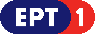 	Πρόγραμμα ΕΡΤ2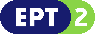 	Πρόγραμμα ΕΡΤ3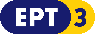 Πρόγραμμα ΕΡΤ Sports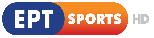 